Základní škola, Praha 10, Břečťanová 2919/6, p. o.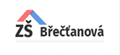 Břečťanová 2919/6, 106  00 Praha 10tlf.: 272 651 133, e-mail: skola@zsbrectanova.czODMÍTNUTÍ VYPRACOVÁNÍINDIVIDUÁLNÍHO VZDĚLÁVACÍHO PLÁNU (IVP)Zákonný zástupce žáka Jméno a příjmení:  _________________________________________________Adresa trvalého pobytu:  __________________________________________________________________________________________________________________________Kontaktní telefon:  __________________________________________________Nemám zájem o vypracování individuálního vzdělávacího plánu, který byl mému synovi/dceři navržen dne ......................................... PPP.Syn/dcera: _________________________________________    třída:  ________Zákonný zástupce bude informovat druhého zákonného zástupce o odmítnutí vypracování IVP.V Praze dne  __________________                              ______________________                                                                                        podpis zákonného zástupce